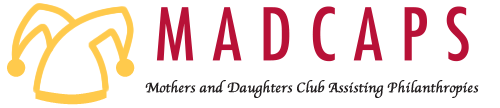 MADCAPS 64th BENEFIT SHOWFAMILY & FRIENDS PROGRAM AD OPPORTUNITYTHE BENEFIT SHOW PROGRAM IS BACK!This year we are producing the MADCAPS Benefit Show Program you may remember from years past.  In order to help cover program printing costs, we are offering our members the opportunity to purchase an advertisement to highlight your MADCAP in the Benefit Show Program!There will be a limited number of ads offered, so order early!The following guidelines for our Family & Friends Ads are as follows:Personal ads should reflect the values of MADCAPS. Personal ads will be offered in one size with a standard format. Ads will be a quarter page and offered in horizontal and vertical format.Your daughter may only appear once in a Family & Friends ad in order to allow an opportunity for all members to participate.  This allows your daughter to appear in one individual photo/ad or one group photo/ad.   Ads will be laid out by our Benefit Show Program graphics team. All you need to do is make your donation, submit your ad form and upload your photo... EASY!!  Your ad will only be produced if your on-line payment has been received and we have received a confirmation of payment.  Instructions:
1. Log onto sdmadcaps.org2. Click on the “Benefit Show” tab-	Select “Show Information”- 	Click on “Advertise in the Event Program” -   Select “Family & Friends Ad” $100.00 and proceed to payment.  3. Once your payment has been made: -  Click on Printable Family & Friends Ad Form, and follow the instructions to complete. -  Email your form along with your high resolution image (.jpg only) to: madcapsboardsponsorship@gmail.comMADCAPS 64th BENEFIT SHOW FAMILY & FRIENDS PROGRAM AD FORMMarch 8 & 9, 2024Brown Chapel, Point Loma Nazarene UniversityDeadline: January 31st Please submit this form by January 31ST to ensure that we can include your Family & Friends advertisement in the Benefit Show Program.Send questions to:  madcapsboardsponsorship@gmail.comTax ID No. 33-0105904MADCAPS (Mothers and Daughters Club Assisting Philanthropies) is a 501(c)(3) non-profit organization. All donations made to MADCAPS are tax exempt over and above the value of any goods and services received.CONTACT INFORMATION: This information must match the name used on your on-line payment. CONTACT INFORMATION: This information must match the name used on your on-line payment. First Name Last NameContact Phone Number (required)Contact Email (required)AD TEXT: Complete the following information. After receiving this form, our Program Ad Coordinator will format your ad. DO NOT SUBMIT A FORMATTED AD. AD TEXT: Complete the following information. After receiving this form, our Program Ad Coordinator will format your ad. DO NOT SUBMIT A FORMATTED AD. HEADER: MAX 30 Characters, including text, spaces, punctuation.HEADER: MAX 30 Characters, including text, spaces, punctuation.TEXT : MAX 250 Characters, including text, spaces, punctuation. You may provide your desired layout on the four lines below. Ad team may adjust your text as required to fit the ad layout. TEXT : MAX 250 Characters, including text, spaces, punctuation. You may provide your desired layout on the four lines below. Ad team may adjust your text as required to fit the ad layout. Line 1Line 1Line 2Line 2Line 3Line 3Line 4Line 4Type$ Amount Quarter Page Ad – Horizontal $100 Quarter Page Ad – Vertical$100Payment online by credit card, only, at:https://sdmadcaps.org/the-show/advertising-opportunitiesSelect “Family & Friends Ad”Please submit form by January 31stPayment online by credit card, only, at:https://sdmadcaps.org/the-show/advertising-opportunitiesSelect “Family & Friends Ad”Please submit form by January 31st